	BCH ĐOÀN TP. HỒ CHÍ MINH	      ĐOÀN TNCS HỒ CHÍ MINH             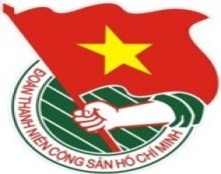 	***		TUẦN	          TP. Hồ Chí Minh, ngày 21 tháng 3 năm 2021	12/2021LỊCH LÀM VIỆC CỦA BAN THƯỜNG VỤ THÀNH ĐOÀN(Từ 22-3-2021 đến 28-3-2021)---------* Trọng tâm: - Tăng cường công tác phòng, chống dịch bệnh Covid-19 trong tình hình mới trên địa bàn thành phố.- Lễ kỷ niệm 90 năm Ngày thành lập Đoàn TNCS Hồ Chí Minh (26/3/1931 - 26/3/2021) và Ngày hội Thanh niên năm 2021.* Lịch làm việc thay thư mời trong nội bộ cơ quan Thành Đoàn.Lưu ý: Các đơn vị có thể tải lịch công tác tuần tại Trang thông tin điện tử Văn phòng Thành Đoàn vào ngày Chủ nhật hàng tuần.	TL. BAN THƯỜNG VỤ THÀNH ĐOÀN	CHÁNH VĂN PHÒNG	(Đã ký)	Đỗ Phan Như NguyệtNGÀYGIỜNỘI DUNG - THÀNH PHẦNĐỊA ĐIỂMTHỨ HAI22-307g30  📷Dự Ngày hội "Thiếu nhi vui khỏe - Tiến bước lên Đoàn" năm 2021 (TP: đ/c T.Hà, Ban TN)Cơ sởTHỨ HAI22-308g30Họp Tổ Hậu cần, Lễ tân, An ninh - Lễ kỷ niệm 90 năm Ngày thành lập Đoàn TNCS Hồ Chí Minh (26/3/1931 - 26/3/2021) (TP: đ/c T.Hà, H.Minh, N.Nguyệt, thành phần theo phân công)P.C6THỨ HAI22-310g00Dự Hội nghị Ban Thường vụ Trung ương Đoàn khóa XI (TP: đ/c T.Phương)Hà NộiTHỨ HAI22-310g00Làm việc với Unicef Việt Nam về các hoạt động phối hợp năm 2021 (TP: đ/c T.Hà, K.Thành, N.Nhung, Trung tâm PTKHCNT)P.A1THỨ HAI22-310g30Dự Hội nghị Ban Chấp hành Trung ương Đoàn khóa XI (TP: đ/c T.Phương, M.Hải)Hà NộiTHỨ HAI22-314g00Dự Chương trình Lãnh đạo Đảng, Nhà nước gặp gỡ cán bộ Đoàn tiêu biểu (TP: đ/c T.Phương)Hà NộiTHỨ HAI22-314g00  Dự Lễ kỷ niệm 90 năm Ngày thành lập Đoàn TNCS Hồ Chí Minh của Đoàn Khối Dân - Chính - Đảng Thành phố (TP: đ/c T.Hà, H.Minh, V.Hoàng)Theo thư mờiTHỨ HAI22-318g00Dự Chương trình gặp mặt cán bộ Đoàn các thời kỳ và giao lưu tiếp lửa truyền thống “Sáng mãi lửa nhiệt huyết”, trao Giải thưởng Lý Tự Trọng năm 2021 (TP: đ/c T.Phương, M.Hải)Vĩnh PhúcTHỨ ba23-308g00Dự Lễ mít tinh kỷ niệm 90 năm Ngày thành lập Đoàn TNCS Hồ Chí Minh (26/3/1931 - 26/3/2021) (TP: đ/c T.Phương)Hà NộiTHỨ ba23-314g00Đón tiếp đoàn Tổng lãnh sự quán Cuba tại TP. Hồ Chí Minh (TP: đ/c T.Hà, N.Nguyệt, T.Toàn, K.Tuyền)P.A1THỨ ba23-315g30Nghiệm thu công trình nâng cấp Phòng truyền thống Đoàn TNCS Hồ Chí Minh TP. Hồ Chí Minh (TP: đ/c T.Phương, M.Hải, T.Hà, T.Nguyên, Ban TG, Tổ KT-DA, Ban Giám đốc NVHTN)NVHTNTHỨ ba23-316g00Đón tiếp đoàn Tổng lãnh sự quán Hoa Kỳ tại TP. Hồ Chí Minh (TP: đ/c T.Nguyên, K.Tuyền, P.Lâm, H.Hải)P.A1THỨ ba23-317g30Dự Chương trình chia tay Bệnh viện Dã chiến cấp 2 số 3 lên đường tham gia Lực lượng gìn giữ hòa bình của Liên hiệp quốc thực hiện nhiệm vụ tại Cộng hòa Nam Xu-đăng (TP: đ/c T.Phương, M.Hải, H.Bảo, Hội Thầy thuốc Trẻ TP, NVHTN)Theo thư mờiTHỨ Tư24-308g00  Dự Lễ kỷ niệm 40 năm Ngày thành lập Nhà Xuất bản Trẻ (24/3/1981 - 24/3/2021) (TP: đ/c T.Phương, Thường trực Thành Đoàn, N.Nguyệt, X.Diện)Hội trường NXB TrẻTHỨ Tư24-308g00Dự Chương trình Lãnh đạo Thành phố đối thoại, gặp gỡ với Doanh nhân trẻ năm 2021 và Lễ đón nhận Huân chương Lao động hạng Nhất (TP: đ/c M.Hải, T.Linh, Hội Doanh nhân Trẻ TP, cán bộ theo phân công)Hội trườngThành phốTHỨ Tư24-309g00Dự Lễ kỷ niệm 90 năm Ngày thành lập Đoàn TNCS Hồ Chí Minh của Quận Đoàn 4 (TP: đ/c Tr.Quang, K.Tuyền)Theo thư mờiTHỨ Tư24-313g30Trao quyết định công nhận Bí thư Đoàn Trường Dự bị Đại học (TP: đ/c M.Hải, Ban TNTH, Ban TC)Cơ sởTHỨ Tư24-314g30Tổng duyệt Lễ kỷ niệm 90 năm Ngày thành lập Đoàn TNCS Hồ Chí Minh (26/3/1931 - 26/3/2021), trao giải thưởng Hồ Hảo Hớn năm 2021 và khai mạc Ngày hội Thanh niên năm 2021 (TP: đ/c T.Phương, M.Hải, T.Hà, T.Nguyên, Ban TG, Ban TC, Ban MT-ANQP-ĐBDC, VP, thành phần theo phân công) NVHTNTHỨ Tư24-314g30  Hội nghị triển khai giới thiệu "Công nghệ ứng dụng học tập trực tuyến" (TP: đ/c K.Thành, Trung tâm PTKHCNT, đại diện Ban Thường vụ Quận - Huyện Đoàn, Thành Đoàn Thủ Đức, Đoàn các trường Đại học, Cao đẳng, Học viện)HTTHỨ Tư24-318g00✪Dự Lễ kỷ niệm 90 năm Ngày thành lập Đoàn TNCS Hồ Chí Minh của Huyện Đoàn Nhà Bè (TP: đ/c T.Phương, K.Tuyền)Theo thư mờiTHỨ NĂM25-307g30Dự Lễ kỷ niệm 90 năm Ngày thành lập Đoàn TNCS Hồ Chí Minh và tuyên dương cán bộ Đoàn tiêu biểu trong Lực lượng vũ trang Thành phố (TP: đ/c M.Hải, V.Nam)Hội trườngBộ Tư lệnh Thành phốTHỨ NĂM25-308g00  Dự Lễ kỷ niệm 90 năm Ngày thành lập Đoàn TNCS Hồ Chí Minh của Quận Đoàn 11 (TP: đ/c T.Phương, N.Nguyệt, H.Yến) Cơ sởTHỨ NĂM25-308g00  Dự Lễ kỷ niệm 90 năm Ngày thành lập Đoàn TNCS Hồ Chí Minh của Quận Đoàn 5 (TP: đ/c T.Hà, Ban TC)Cơ sởTHỨ NĂM25-309g00✪Khánh thành công trình thanh niên khu vực Trường học kỷ niệm 90 năm Ngày thành lập Đoàn TNCS Hồ Chí Minh tại Huyện Cần Giờ (TP: đ/c M.Hải, Ban TNTH, đại diện Thường trực Huyện Đoàn Cần Giờ, đại diện cơ sở Đoàn khu vực Trường học theo thư mời)Trường Tiểu học Hòa Hiệp, Huyện Cần GiờTHỨ NĂM25-313g30Dự Lễ kỷ niệm 90 năm Ngày thành lập Đoàn TNCS Hồ Chí Minh và tuyên dương cán bộ Đoàn tiêu biểu trong Công an Thành phố (TP: đ/c M.Hải, M.Linh) Hội trường Công an Thành phốTHỨ NĂM25-314g30Chương trình Chủ tịch Ủy ban nhân dân Thành phố gặp gỡ Ban Thường vụ Thành Đoàn (TP: đ/c T.Phương, M.Hải, T.Hà, T.Nguyên, Ban Thường vụ Thành Đoàn, thành phần theo phân công, theo thư mời) HTTHỨ NĂM25-317g30  Dự Lễ kỷ niệm 90 năm Ngày thành lập Đoàn TNCS Hồ Chí Minh và 25 năm Đoàn Trường Đại học Khoa học tự nhiên tiếp nối và phát triển (1996 - 2021) (TP: đ/c T.Phương, K.Tuyền)Theo thư mờiTHỨ NĂM25-317g30✪  Dự Lễ kỷ niệm 90 năm Ngày thành lập Đoàn TNCS Hồ Chí Minh của Quận Đoàn Bình Tân (TP: đ/c T.Hà, Ban CNLĐ)Cơ sởTHỨ NĂM25-318g00Dự Lễ kỷ niệm 90 năm Ngày thành lập Đoàn TNCS Hồ Chí Minh của Quận Đoàn 3 (TP: đ/c M.Hải, M.Linh)Theo thư mờiTHỨ SÁU26-308g00  📷Lễ kỷ niệm 90 năm Ngày thành lập Đoàn TNCS Hồ Chí Minh (26/3/1931 - 26/3/2021), trao giải thưởng Hồ Hảo Hớn năm 2021 và khai mạc Ngày hội Thanh niên năm 2021 (TP: đ/c T.Phương, M.Hải, T.Hà, T.Nguyên, Ban Thường vụ, Ban Chấp hành Thành Đoàn, Ban Chủ nhiệm Câu lạc bộ Truyền thống Thành Đoàn, đại diện lãnh đạo các đơn vị sự nghiệp, doanh nghiệp trực thuộc Thành Đoàn, đại diện Thường trực các cơ sở Đoàn trực thuộc Thành Đoàn, các tập thể, cá nhân đạt giải thưởng Hồ Hảo Hớn năm 2021, toàn thể cán bộ cơ quan chuyên trách Thành Đoàn và thành phần theo thư mời)NVHTNTHỨ SÁU26-309g30📷Các hoạt động trong Ngày hội Thanh niên năm 2021 và Diễn đàn “Công dân trẻ và đô thị thông minh” (TP: đ/c M.Hải, H.Trân, Đ.Nguyên, V.Nam, thành phần theo Kế hoạch số 289-KH/TĐTN-BMT.ANQP.ĐBDC)NVHTNTHỨ SÁU26-309g45📷  Lễ khánh thành công trình nâng cấp Phòng truyền thống Đoàn TNCS Hồ Chí Minh TP. Hồ Chí Minh, ra mắt phim tư liệu về căn cứ Núi Dinh, tuyên dương Chi đoàn mạnh và Bí thư Chi đoàn tiêu biểu toàn quốc năm 2021 (TP: đ/c T.Phương, Ban Thường vụ, Ban Chấp hành Thành Đoàn, Ban Chủ nhiệm Câu lạc bộ Truyền thống Thành Đoàn, đại diện lãnh đạo các Ban - VP, cán bộ Thành Đoàn theo phân công và thành phần theo thư mời)NVHTNTHỨ SÁU26-314g00📷Dự Lễ kết nạp Đảng viên là sinh viên Trường Đại học Công nghiệp TP. Hồ Chí Minh (TP: đ/c T.Phương, VP, Ban TNTH) Cơ sởTHỨ SÁU26-314g00  📷Dự Lễ kết nạp Đảng viên là học sinh Trường THPT Hàn Thuyên, Quận Phú Nhuận (TP: đ/c M.Hải, Đ.Nguyên, Ban TNTH)Cơ sởTHỨ SÁU26-314g00Dự Lễ kỷ niệm 90 năm Ngày thành lập Đoàn TNCS Hồ Chí Minh của Quận Đoàn 7 (TP: đ/c H.Trân, N.Mỹ) Cơ sởTHỨ SÁU26-318g00Chương trình họp mặt Ban Chấp hành Thành Đoàn các thời kỳ nhân kỷ niệm 90 năm Ngày thành lập Đoàn TNCS Hồ Chí Minh (26/3/1931 - 26/3/2021) (TP: đ/c T.Phương, M.Hải, T.Hà, T.Nguyên, Ban Chấp hành Thành Đoàn các thời kỳ, đại diện lãnh đạo các đơn vị sự nghiệp, doanh nghiệp trực thuộc Thành Đoàn, toàn thể cán bộ cơ quan chuyên trách Thành Đoàn và thành phần theo thư mời)Trung tâm Hội nghị 272THỨ SÁU26-319g00Chương trình biểu diễn nghệ thuật “Một thời hoa lửa” (TP: đ/c H.Trân, V.Nam, NVHTN, thành phần theo Kế hoạch số 289-KH/TĐTN-BMT.ANQP.ĐBDC)NVHTNTHỨ BẢY27-307g30  📷Hoạt động đạp xe hưởng ứng chiến dịch Giờ Trái Đất năm 2021 (TP: đ/c H.Minh, Ban CNLĐ, Ban tổ chức Chương trình Giờ Trái Đất)TP.HCMTHỨ BẢY27-308g00  📷Khai mạc Hội thi "Người ươm mầm" lần 2 - năm 2021 (TP: đ/c T.Phương, Ban TNTH, Trung tâm DVVLTN)Trung tâm DVVLTNTHỨ BẢY27-308g00Các hoạt động trong Ngày hội Thanh niên năm 2021 và Diễn đàn “Thanh niên khởi nghiệp” (TP: đ/c M.Hải, T.Linh, N.Mỹ, thành phần theo Kế hoạch số 289-KH/TĐTN-BMT.ANQP.ĐBDC) NVHTNTHỨ BẢY27-308g00  Dự khai mạc Hội thi Tin học trẻ Quận 10 (TP: đ/c K.Thành, Đ.Sự, Trung tâm PTKHCNT, Quận Đoàn 10  và thí sinh dự thi)Theo thư mờiTHỨ BẢY27-313g30  Cuộc thi Vô địch Tin học Văn phòng TP. Hồ Chí Minh lần thứ 4 - năm 2021 (TP: đ/c K.Thành, Đ.Sự, Trung tâm PTKHCNT và thí sinh dự thi)Tổ chức giáo dục IIG VN - Chi nhánh TP.HCMTHỨ BẢY27-318g00✪Dự Liên hoan Câu lạc bộ - Đội - Nhóm chủ đề “Tự hào Thanh niên Việt Nam” và hưởng ứng Giờ Trái Đất năm 2021 (TP: đ/c M.Hải, T.Thủy)AEON Bình TânTHỨ BẢY27-319g00Chương trình nghệ thuật “Vang mãi bài ca Tuổi trẻ” và hưởng ứng Giờ Trái Đất (TP: đ/c M.Hải, H.Bảo, V.Nam, NVHTN, thành phần theo Kế hoạch số 289-KH/TĐTN-BMT.ANQP.ĐBDC)NVHTNTHỨ BẢY27-320g00  📷Chương trình trực tuyến các điểm cầu hưởng ứng sự kiện tắt đèn trong khuôn khổ chiến dịch Giờ Trái Đất năm 2021 và trao giải Hội thi thiết kế sản phẩm tuyên truyền "Tuổi trẻ thành phố hành động vì tương lai xanh" (TP: đ/c H.Minh, Ban CNLĐ, Ban TG, Ban tổ chức Chương trình Giờ Trái Đất)NVHTN,Nhà hát TP, AEON Bình Tân CHỦ NHẬT28-308g00Các hoạt động trong Ngày hội Thanh niên năm 2021 và Diễn đàn “Tuổi trẻ đáng giá bao nhiêu” (TP: đ/c M.Hải, T.Toàn, T.Thủy, thành phần theo Kế hoạch số 289-KH/TĐTN-BMT.ANQP.ĐBDC)NVHTNCHỦ NHẬT28-308g30  Chương trình Trí thức Khoa học trẻ tình nguyện lần 12 năm 2021 - Chuyên đề "Tâm lý giáo dục sức khỏe cộng đồng" (TP: đ/c K.Thành, Trung tâm PTKHCNT)Xã Phước Hiệp, Huyện Củ ChiCHỦ NHẬT28-319g00Chương trình nghệ thuật “Thế hệ mới - kết nối và chia sẻ” (TP: đ/c M.Hải, H.Trân, V.Nam, NVHTN, thành phần theo Kế hoạch số 289-KH/TĐTN-BMT.ANQP.ĐBDC)NVHTN